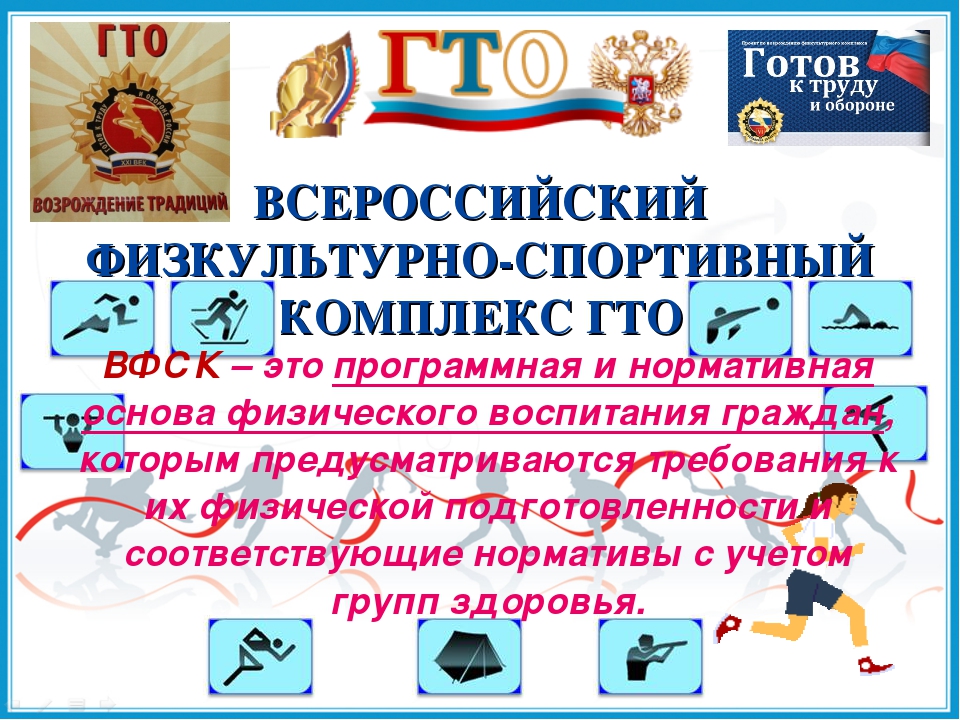 Таблица нормативов ГТО 2014 Правительство РФ разработало и приняло ряд документов, направленных на воссоздание комплекса ГТО: Постановление Правительства РФ № 540, Положение о ГТО, Указ Президента о ГТО.В этих документах определены цели, задачи, принципы, содержание, структура и методика внедрения комплекса ГТО.Цель комплекса ГТО – увеличение продолжительности жизни населения с помощью систематической физической подготовки.Задача – массовое внедрение комплекса ГТО, охват системой подготовки всех возрастных групп населения.Принципы – добровольность и доступность системы подготовки для всех слоев населения, медицинский контроль, учет местных традиций и особенностей.Содержание комплекса – нормативы ГТО и спортивных разрядов, система тестирования, рекомендации по особенностям двигательного режима для различных групп.Структура комплекса включает 11 ступеней, для каждой из которых установлены виды испытаний и нормативы их выполнения для права получения в первых семи из них бронзового, серебряного или золотого знака и без вручения знака в остальных четырех в зависимости от пола и возраста. Кроме того, для каждой ступени определены необходимые знания, умения и рекомендации к двигательному режиму.Мальчики и девочки от 6 до 8 лет.То же от 9 до 10 лет.То же от 11 до 12 лет.Юноши и девушки от 13 до 15 лет.То же от 16 до 17 лет.Мужчины и женщины от 18 до 29 лет.То же от 30 до 39 лет.То же от 40 до 49 лет.То же от 50 до 59 лет.То же от 60 до 69 лет.То же старше 70 лет.Наши достижения за 2015-2016 уч. год.Бронзовый знак.2 ступень-9-10 лет.1.Федотёнкова Екатерина Алексеевна-4 б( учительСуркис С.В.)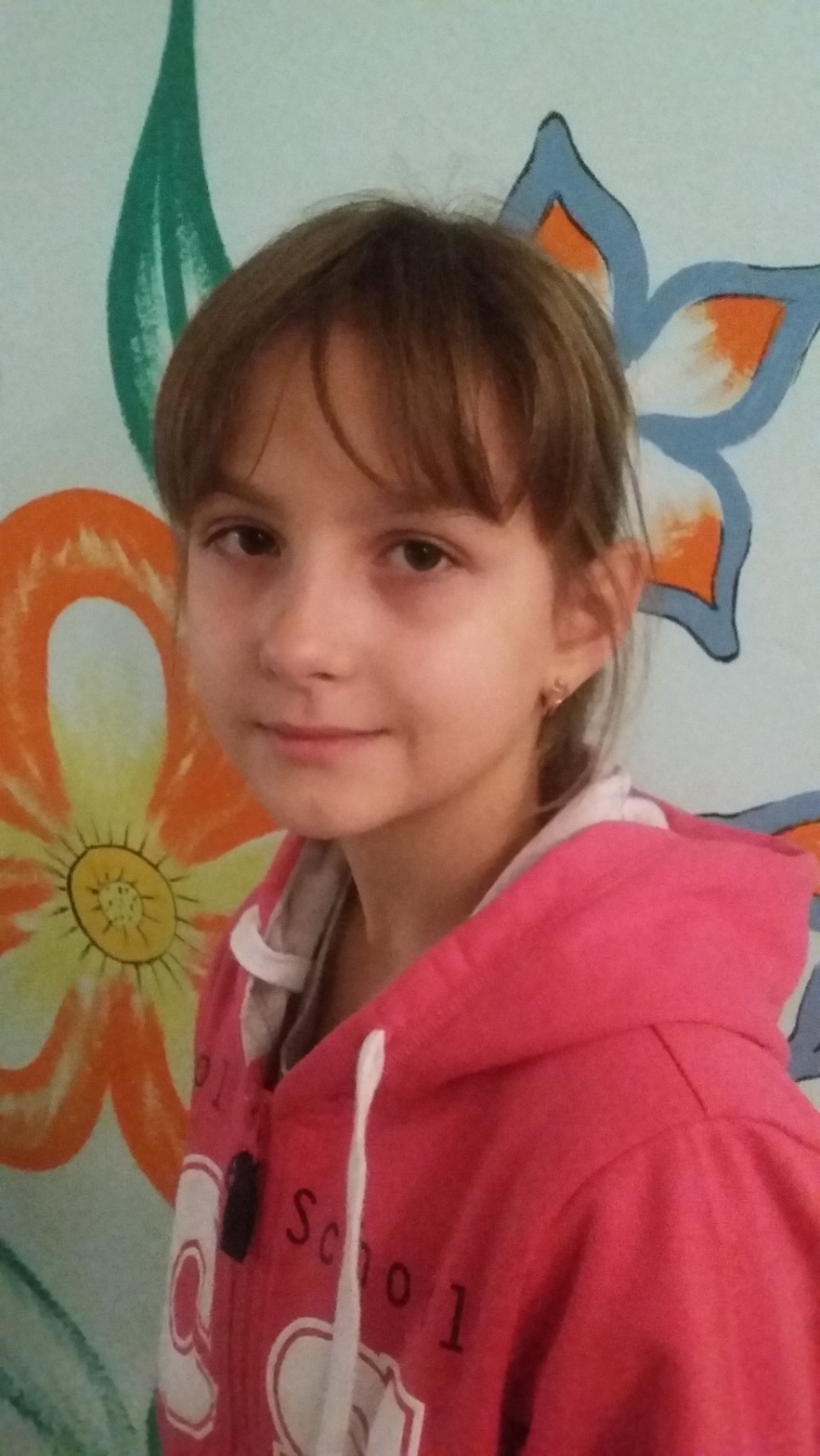 4 ступень-13-15 лет.2.Мортов Денис Олегович-10б(учитель Потапов А.В.)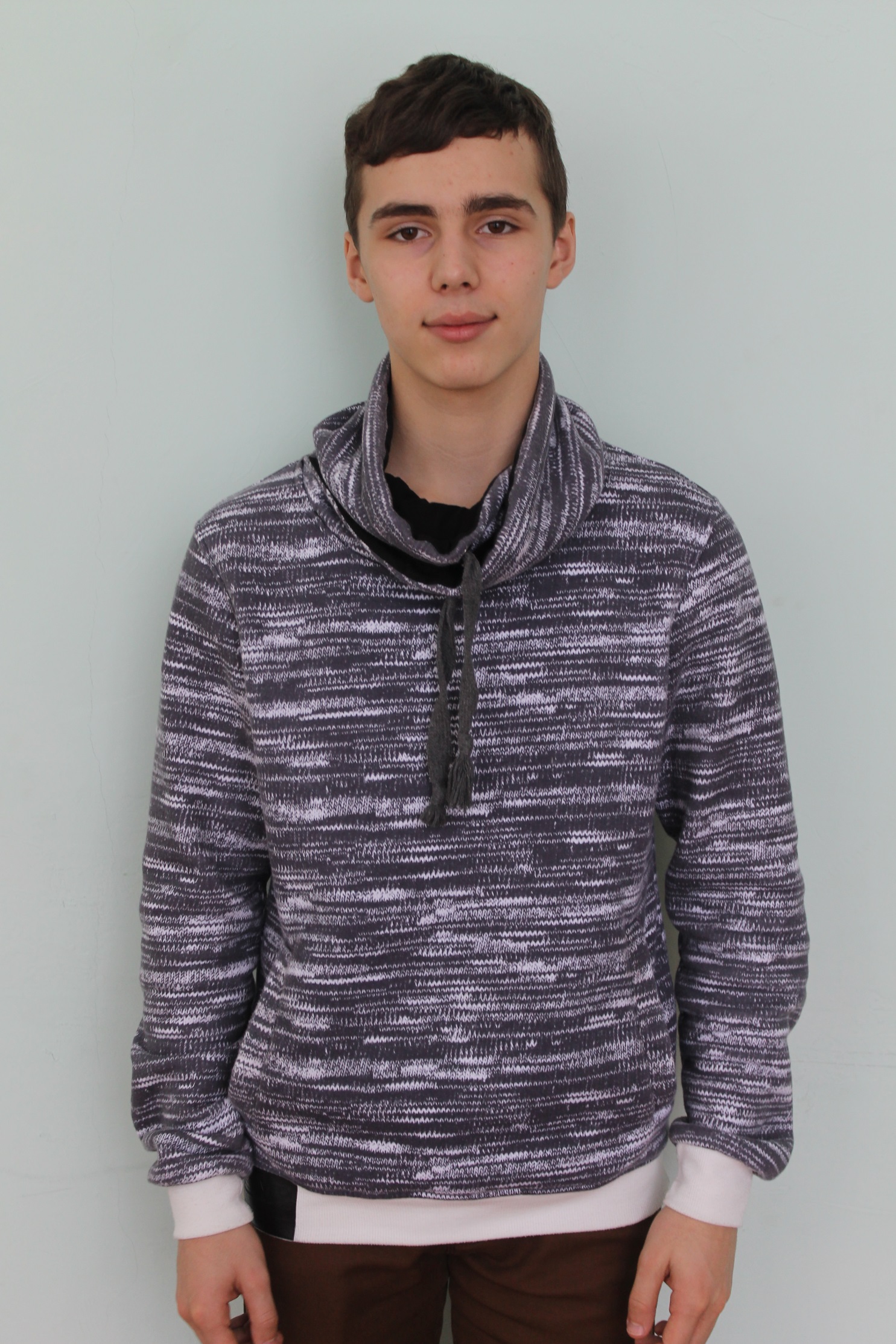 3.Нефёдов Данил Владимирович-10б(учитель Потапов А.В.)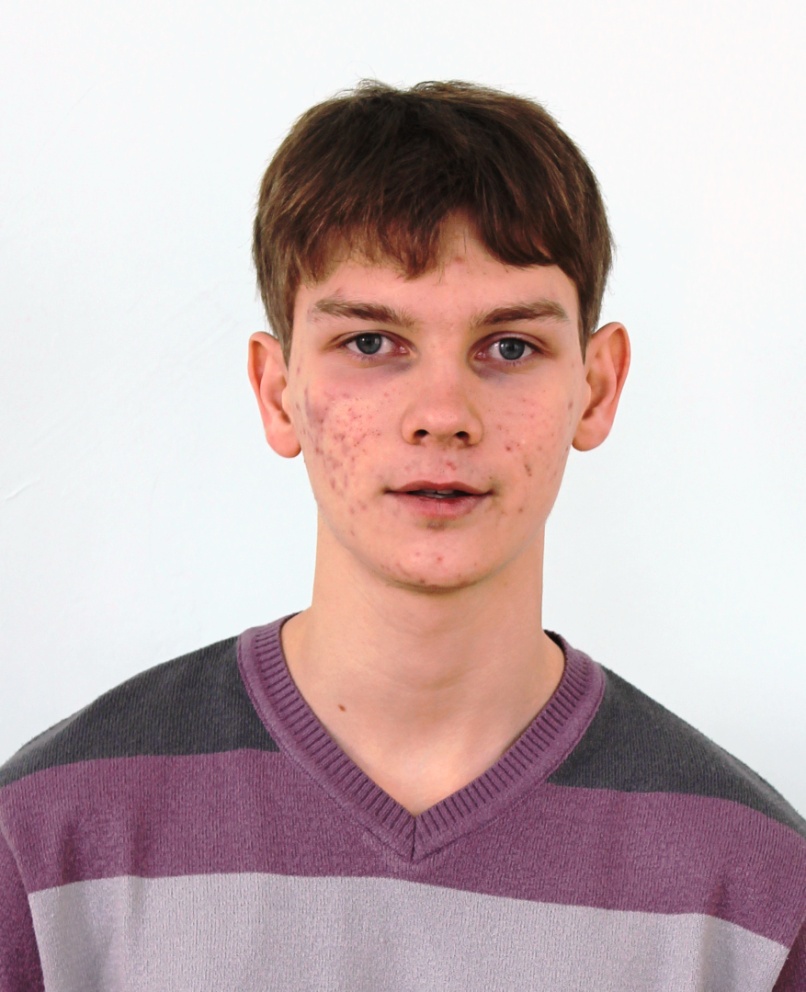 4.Ерёмин Андрей Викторович-10б(учитель Потапов А.В.)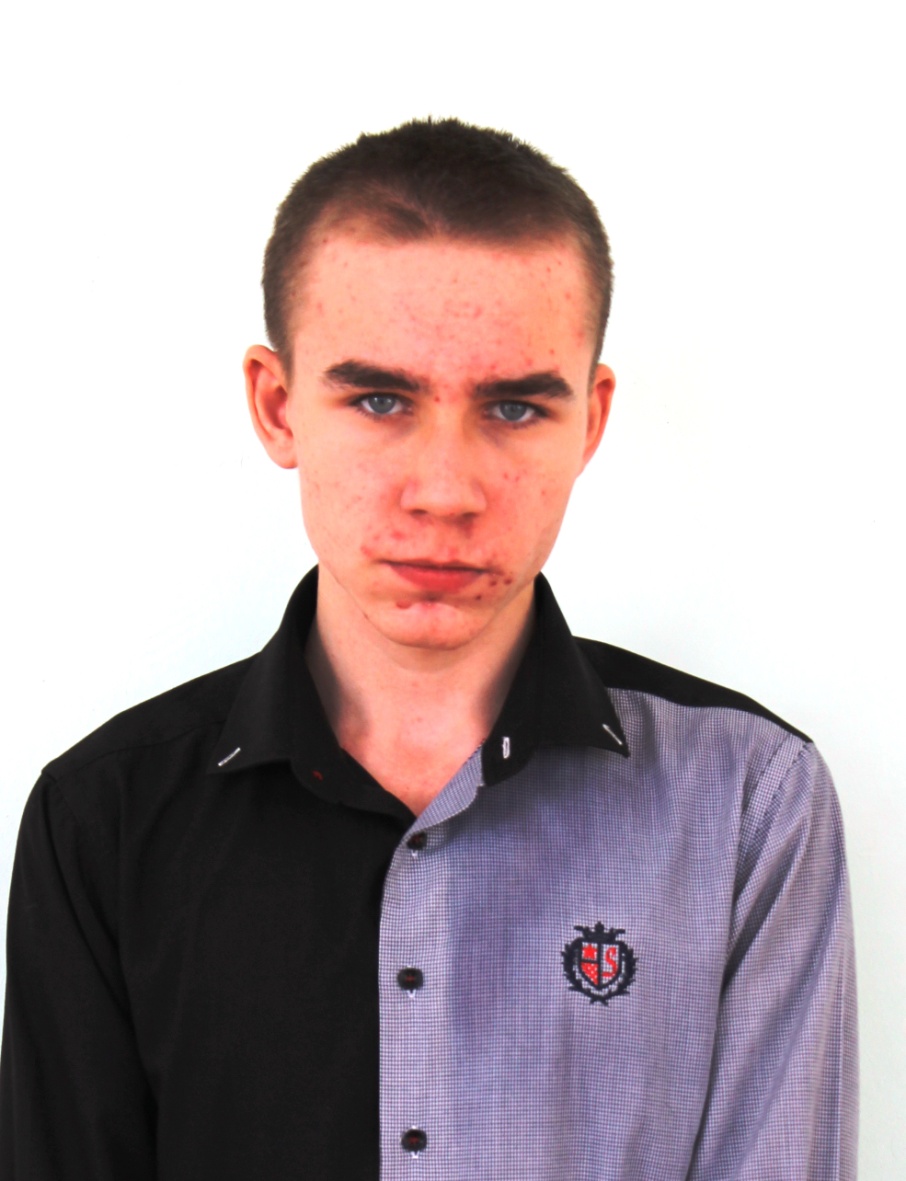 5.Гассиев Денис Олегович -9а(учитель Чупрынин С.Г)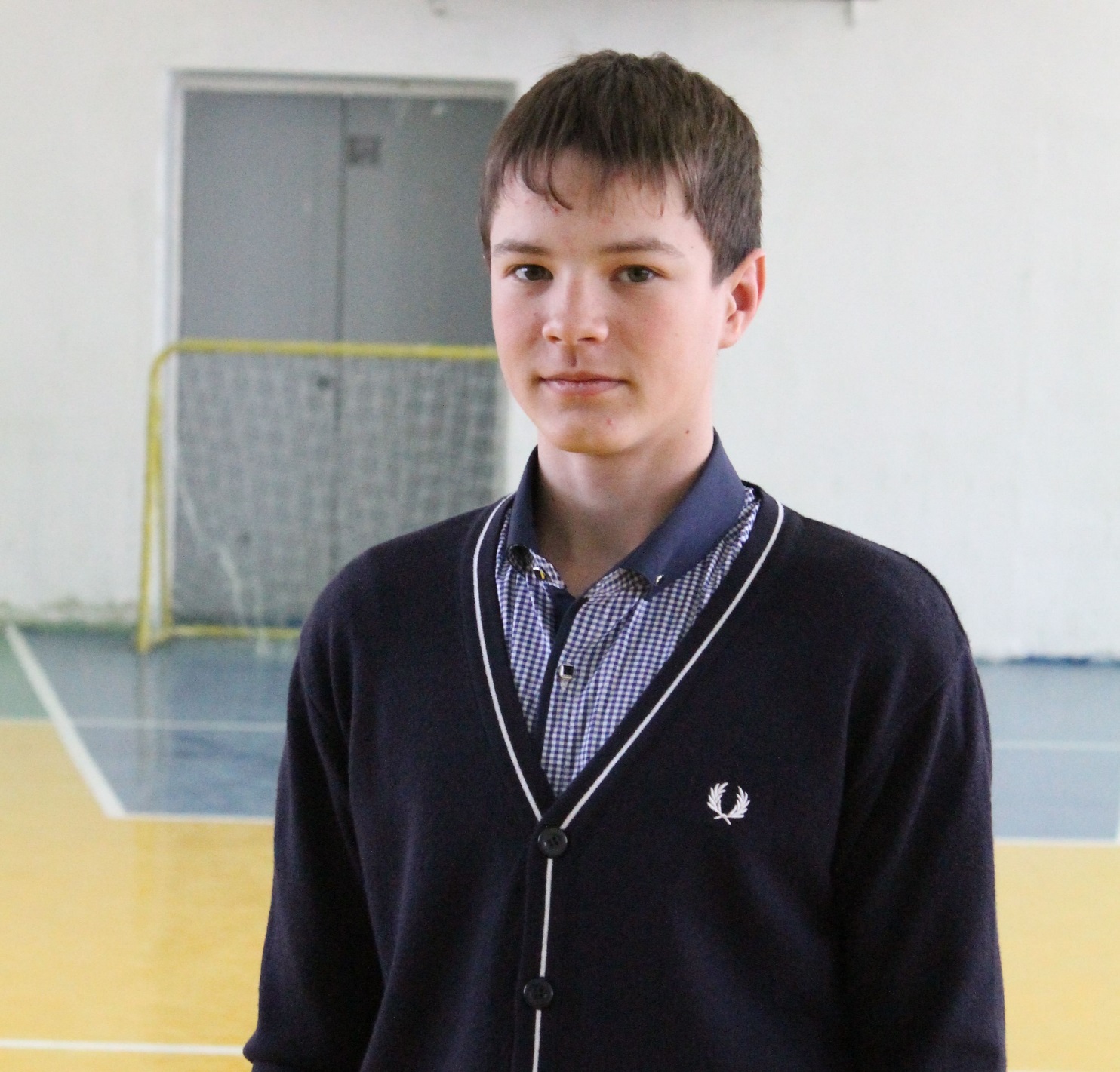 5 ступень-16-17 лет.6.Симакова Юлия Петровна-11а(учительПотапов А.В.)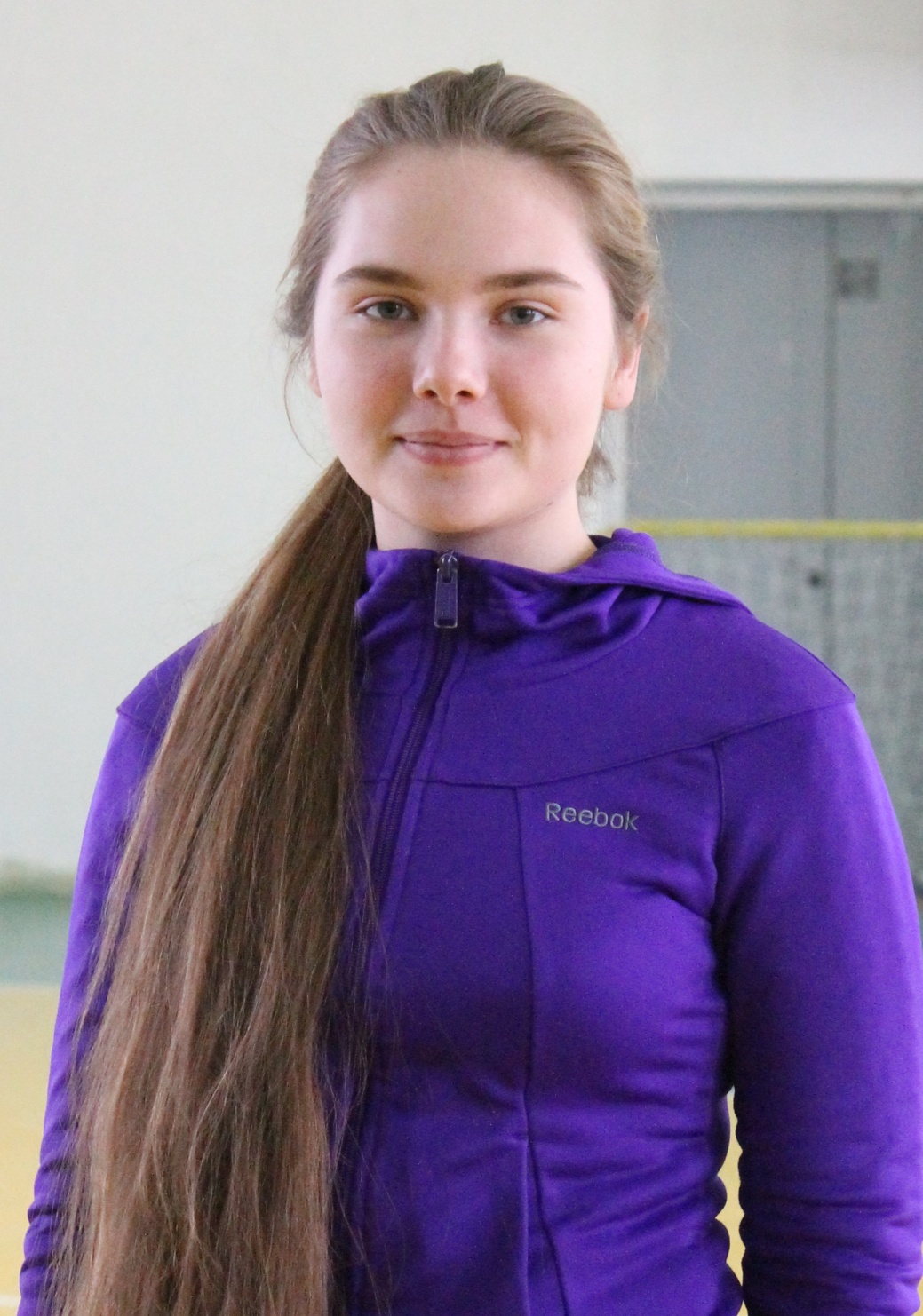 Серебряный знак.4 ступень 13-15 лет.7.Холин Дмитрий Олегович-9а(учитель Чупрынин С.Г.)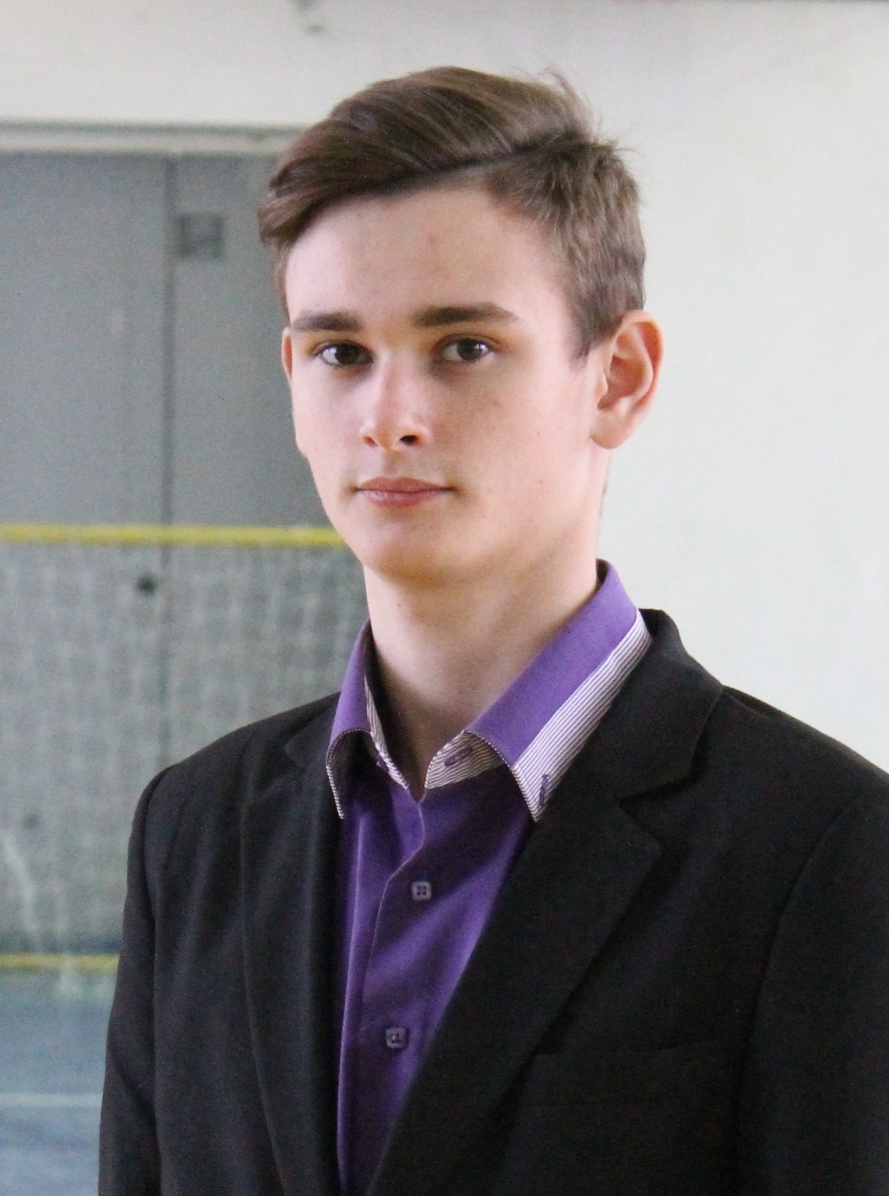 Золотой знак.Васёнкин Виктор Данилович-выпускник.